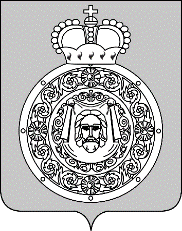 Администрациягородского округа ВоскресенскМосковской областиП О С Т А Н О В Л Е Н И Е__________________ № ________________О внесении изменений в Положение об оплате труда работников муниципальных учреждений физической культуры и спорта городского округа Воскресенск Московской области, утверждённое постановлением Администрации городского округа Воскресенск Московской области от 25.12.2019 № 48(с изменениями от 03.06.2020 № 1840, от 06.07.2020 № 2186, от 14.11.2022 № 5940, от 10.08.2023 № 4480, от 15.09.2023 № 5303, 10.01.2024 № 08)В целях совершенствования системы оплаты труда работников муниципальных учреждений физической культуры и спорта городского округа Воскресенск Московской области ПОСТАНОВЛЯЮ:1. Внести в Положение об оплате труда работников муниципальных учреждений физической культуры и спорта городского округа Воскресенск Московской области, утверждённое постановлением Администрации городского округа Воскресенск Московской области                            от 25.12.2019 № 48 (с изменениями от 03.06.2020 № 1840, от 06.07.2020 № 2186,                                           от 14.11.2022 № 5940, от 10.08.2023 № 4480, от 15.09.2023 № 5303, от 10.01.2024 № 08), следующие изменения:1.1. Приложение 1 «Должностные оклады руководителей» изложить в редакции согласно приложению 1 к настоящему постановлению;1.2. Приложение 2 «Должностные оклады специалистов и служащих учреждений» изложить в редакции согласно приложению 2 к настоящему постановлению;1.3. Приложение 3 «Должностные оклады общеотраслевых должностей руководителей, специалистов и служащих учреждений» изложить в редакции согласно приложению 3 к настоящему постановлению;1.4. Приложение 4 «Должностные оклады и межразрядные тарифные коэффициенты, и тарифные ставки тарифной сетки по оплате труда рабочих» изложить в редакции согласно приложению 4 к настоящему постановлению.2. Опубликовать настоящее постановление в периодическом печатном издании «Фактор-инфо» и разместить на официальном сайте городского округа Воскресенск Московской области.3. Контроль за исполнением настоящего постановления возложить на заместителя Главы городского округа Воскресенск Овсянкину Е.В.Глава городского округа Воскресенск                                                                 		      А.В. МалкинДолжностные оклады руководителей*Согласно ЕКСД профстандарт не утвержденДолжностные оклады специалистов и служащих учреждений*Согласно ЕКСД профстандарт не утвержденПримечание:Присвоение квалификационной категории осуществляется на основе аттестации работников учреждений физической культуры и спортаДолжностные оклады общеотраслевых должностей руководителей, специалистов и служащих учреждений*Согласно ЕКСД профстандарт не утвержденДолжностные оклады и межразрядные тарифные коэффициенты, и тарифные ставки тарифной сетки по оплате труда рабочихПриложение 1к постановлению Администрации городского округа Воскресенск Московской области от____________№_________Приложение 1
к Положению об оплате труда работников
муниципальных учреждений физической культуры и спорта
городского округа Воскресенск района Московской областиот 25.12.2019 № 48 (с изменениями)№ п/пНаименование должностиДолжностные оклады по группам оплаты труда руководителей  
(руб.) Должностные оклады по группам оплаты труда руководителей  
(руб.) Должностные оклады по группам оплаты труда руководителей  
(руб.) № п/пНаименование должностиIIIIII1Директор32 92630 50328 1552Заместитель директора по общим вопросам, заместитель директора по спортивной (физкультурно-спортивной) работе, заместитель директора по методической работе29 32927 45325 3403Заместитель директора по безопасности, заместитель директора по финансово-хозяйственной работе*29 63427 45325 3404Директор центра (сборных команд, олимпийской подготовки, спортивной направленности) *32 92630 50328 1555Директор (начальник, заведующий) клуба (спортивного, спортивно-технического, стрелково-спортивного, физкультурно - оздоровительного для спортсменов-инвалидов)*30 50528 15526 1476Руководитель структурного подразделения по эксплуатации спортивного сооружения (объекта спорта), руководитель административно-хозяйственного подразделения, руководитель структурного подразделения (отдела по организации эксплуатации и ремонту зданий и сооружений), руководитель структурного подразделения, руководитель отдела управления инфраструктурой*28 15526 14724 1337Начальник службы27 453**8Заместитель руководителя структурного подразделения, Заместитель руководителя структурного подразделения ( по эксплуатации спортивного сооружения), Заместитель руководителя структурного подразделения по организации эксплуатации и ремонту зданий и сооружений (по вопросам энергетики)25 84024 03322 2209Начальник отдела25 34023 53321 72010Руководитель транспортного подразделения24 13322 52520 51511Заместитель начальника отдела24 58022 97222 52512Главный инженер28 15825 99024 13613Главный тренер25 99024 13622 27714Заведующий (директор) гостиницей*25 99024 13622 27715Руководитель контрактной службы21 84021 72220 05016Начальник мастерской по ремонту спортивной техники и снаряжения Начальник мастерской по ремонту спортивной техники и снаряжения Начальник мастерской по ремонту спортивной техники и снаряжения Начальник мастерской по ремонту спортивной техники и снаряжения 16Высшее образование и стаж работы на инженерно-технических должностях не менее 5лет20 79216Высшее образование и стаж работы не менее 3 лет по профилю мастерской17 32616Среднее профессиональное образование и стаж работы не менее 5лет по профилю мастерской15 78017Заведующий вспомогательными подразделениями*: Заведующий вспомогательными подразделениями*: Заведующий вспомогательными подразделениями*: Заведующий вспомогательными подразделениями*: 17заведующий, общежитием, столовой, медицинским кабинетом18 90817заведующий центральным складом13 23217заведующий складом12 878Приложение 2к постановлению Администрации городского округа Воскресенск Московской области от____________№_________Приложение 2
к Положению об оплате труда работников
муниципальных учреждений физической культуры и спорта
городского округа Воскресенск района Московской областиот 25.12.2019 № 48 (с изменениями)№ п/п Наименование должностейДолжностные оклады, установленные в зависимости от квалификационной категории (руб.)Должностные оклады, установленные в зависимости от квалификационной категории (руб.)Должностные оклады, установленные в зависимости от квалификационной категории (руб.)Должностные оклады, установленные в зависимости от квалификационной категории (руб.)высшаяIIIбез категориивысшаяIIIбез категории1.Спортсмен, ведущий спортсмен, спортсмен-инструктор:Спортсмен, ведущий спортсмен, спортсмен-инструктор:Спортсмен, ведущий спортсмен, спортсмен-инструктор:Спортсмен, ведущий спортсмен, спортсмен-инструктор:Спортсмен, ведущий спортсмен, спортсмен-инструктор:1.мастер спорта международного класса-призер международных соревнованийххх32 9561.мастер спорта международного класса-призер всероссийских соревнованийххх28 3861.мастер спорта международного классаххх24 3321.мастер спорта Россииххх20 9651.кандидат в мастера спортаххх17 4321.имеющий первый спортивный разрядххх14 7042.Тренер по спорту (включая старшего), тренер-преподаватель по спорту (включая старшего), тренер по адаптивной физической культуре (включая старшего), тренер-преподаватель по адаптивной физической культуре (включая старшего):Тренер по спорту (включая старшего), тренер-преподаватель по спорту (включая старшего), тренер по адаптивной физической культуре (включая старшего), тренер-преподаватель по адаптивной физической культуре (включая старшего):Тренер по спорту (включая старшего), тренер-преподаватель по спорту (включая старшего), тренер по адаптивной физической культуре (включая старшего), тренер-преподаватель по адаптивной физической культуре (включая старшего):Тренер по спорту (включая старшего), тренер-преподаватель по спорту (включая старшего), тренер по адаптивной физической культуре (включая старшего), тренер-преподаватель по адаптивной физической культуре (включая старшего):Тренер по спорту (включая старшего), тренер-преподаватель по спорту (включая старшего), тренер по адаптивной физической культуре (включая старшего), тренер-преподаватель по адаптивной физической культуре (включая старшего):2.имеющий квалификационную категорию30 60028 31823 914х2.имеющий высшее профессиональное образование и стаж работы по профилю не менее десяти лет или высшее профессиональное образование и стаж работы в должности старшего тренера-преподавателя по адаптивной физической культуре свыше пяти летххх20 4272.имеющий высшее профессиональное образование и стаж работы по профилю не менее трех лет, или среднее профессиональное образование и стаж работы по профилю не менее шести лет, или высшее профессиональное образование и стаж работы в должности старшего тренера-преподавателя по адаптивной физической культуре свыше двух летххх19 0582.имеющий высшее профессиональное образование и стаж работы по профилю не менее двух лет или среднее профессиональное образование и стаж работы не менее пяти летххх17 3592.имеющий высшее профессиональное образование без предъявления требований к стажу работы или среднее профессиональное образование и стаж работы по профилю не менее двух летххх16 1462.имеющий среднее профессиональное образование, без предъявления требований к стажу работыххх14 6863Инструктор (включая старшего), инструктор-методист по физической культуре (включая старшего), инструктор по физической культуре (включая старшего), инструктор по спорту (включая старшего), инструктор-методист (включая старшего), инструктор-методист по спорту (включая старшего), инструктор-методист по адаптивной физической культуре и адаптивному спорту (включая старшего), инструктор-методист по виду спорта (спортивной дисциплине) адаптивного спорта (включая старшего):Инструктор (включая старшего), инструктор-методист по физической культуре (включая старшего), инструктор по физической культуре (включая старшего), инструктор по спорту (включая старшего), инструктор-методист (включая старшего), инструктор-методист по спорту (включая старшего), инструктор-методист по адаптивной физической культуре и адаптивному спорту (включая старшего), инструктор-методист по виду спорта (спортивной дисциплине) адаптивного спорта (включая старшего):Инструктор (включая старшего), инструктор-методист по физической культуре (включая старшего), инструктор по физической культуре (включая старшего), инструктор по спорту (включая старшего), инструктор-методист (включая старшего), инструктор-методист по спорту (включая старшего), инструктор-методист по адаптивной физической культуре и адаптивному спорту (включая старшего), инструктор-методист по виду спорта (спортивной дисциплине) адаптивного спорта (включая старшего):Инструктор (включая старшего), инструктор-методист по физической культуре (включая старшего), инструктор по физической культуре (включая старшего), инструктор по спорту (включая старшего), инструктор-методист (включая старшего), инструктор-методист по спорту (включая старшего), инструктор-методист по адаптивной физической культуре и адаптивному спорту (включая старшего), инструктор-методист по виду спорта (спортивной дисциплине) адаптивного спорта (включая старшего):Инструктор (включая старшего), инструктор-методист по физической культуре (включая старшего), инструктор по физической культуре (включая старшего), инструктор по спорту (включая старшего), инструктор-методист (включая старшего), инструктор-методист по спорту (включая старшего), инструктор-методист по адаптивной физической культуре и адаптивному спорту (включая старшего), инструктор-методист по виду спорта (спортивной дисциплине) адаптивного спорта (включая старшего):3.1.Старший инструктор,24 391ххх3.1.старший инструктор по спорту,24 391ххх3.1.старший инструктор-методист по физической культуре,24 391ххх3.1.старший инструктор по физической культуре,24 391ххх3.1.старший инструктор-методист по спорту,24 391ххх3.1.старший инструктор-методист по адаптивной физической культуре и адаптивному спорту,24 391ххх3.1.старший инструктор-методист по виду спорта (спортивной дисциплине) адаптивного спорта24 391ххх3.2.Инструктор, 23 23422 12720 4273.2.инструктор по физической культуре,23 23422 12720 4273.2.инструктор по спорту, 23 23422 12720 4273.2.инструктор-методист, 23 23422 12720 4273.2.инструктор-методист по физической культуре,23 23422 12720 4273.2.инструктор-методист по спорту,23 23422 12720 4273.2.инструктор-методист по адаптивной физической культуре и адаптивному спорту,23 23422 12720 4273.2.инструктор-методист по виду спорта (спортивной дисциплине) адаптивного спорта23 23422 12720 4273.2.имеющий высшее профессиональное образование и стаж работы по профилю свыше десяти лет,х20 3563.2.имеющий высшее профессиональное образование и стаж работы по профилю от пяти до десяти лет или среднее профессиональное образование и стаж работы по профилю свыше десяти летххх18 5413.2.имеющий высшее профессиональное образование и стаж работы по профилю от двух до пяти лет или среднее профессиональное образование и стаж работы по профилю от пяти до десяти летххх16 9243.2.имеющий высшее профессиональное образование без предъявления требований к стажу работыххх15 3863.2.имеющий среднее профессиональное образование без предъявления требований к стажу работыххх14 2414.Спортивный судья25 99024 95023 91122 8715Врач, врач-специалист:*Врач, врач-специалист:*Врач, врач-специалист:*Врач, врач-специалист:*Врач, врач-специалист:*5имеющий квалификационную категорию33 44331 85030 331х5не имеющий квалификационной категорииххх275116Медицинская сестра, инструктор по лечебной физкультуре21 40319 53618 10716 4697Медицинская сестра по массажу, массажист:*Медицинская сестра по массажу, массажист:*Медицинская сестра по массажу, массажист:*Медицинская сестра по массажу, массажист:*Медицинская сестра по массажу, массажист:*7имеющий высшее профессиональное образование и стаж работы в должности массажиста свыше десяти летххх21 0067имеющий высшее профессиональное образование без предъявления требований к стажу работы или среднее профессиональное образование и стаж работы в должности массажиста свыше десяти летххх19 0957имеющий среднее профессиональное образование и стаж работы в должности массажиста не менее пяти летххх17 6317имеющий среднее профессиональное образование и стаж работы в должности массажиста не менее трех летххх16 1557имеющий среднее профессиональное образование без предъявления требований к стажу работы или среднее (полное) общее образование и специальные курсы массажистовххх14 694Приложение 3к постановлению Администрации городского округа Воскресенск Московской области от____________№_________Приложение 3
к Положению об оплате труда работников
муниципальных учреждений физической культуры и спорта
городского округа Воскресенск района Московской областиот 25.12.2019 № 48 (с изменениями)№ п/пНаименование общеотраслевых должностей руководителей, специалистов и служащихДолжностные оклады (руб.)1Заведующий хозяйством13 4962Старший администратор17 3542Администратор15 7862Администратор (по предоставлению коньков в прокат)13 2602Дежурный администратор*14 5723Программист:3ведущий программист, ведущий инженер-программист24 1363старший программист, инженер-программист20 7923программист17 2843младший программист, техник-программист15 0084Юрисконсульт*:4I категории20 7924II категории17 2844Без категории15 7095Экономист по финансовой работе:5Старший экономист по финансовой работе26 3855Ведущий экономист по финансовой работе22 4345Экономист20 7926экономист по бухгалтерскому учёту, анализу хозяйственной деятельности:6Ведущий экономист по бухгалтерскому учёту  анализу хозяйственной деятельности22 4346Экономист по бухгалтерскому учёту  анализу хозяйственной деятельности20 3807Инженер (всех специальностей)*7I категории20 7927II категории17 2847III категории15 7098Дежурный: 
по залу (спортивному, тренажерному и т.п.), по секторам, по общежитию, по гостинице*11 5689Кассир билетный (включая старшего)*11 0549Кассир*11 56810Техник*:10I категории16 01910II категории12 88010без категории11 56811Автомеханик17 28412Специалист по управлению персоналом:12Управляющий трудовыми ресурсами 19 56012специалист по персоналу16 01912специалист по документационному обеспечению работы с персоналом14 55513Специалист в сфере закупок:13контрактный управляющий20 27413старший специалист по закупкам19 74113специалист по закупкам16 28314Спасатель на воде*19 01515Специалист по охране труда20 79216Специалист по управлению документацией организации:16документовед14 57316управляющий документацией22 27717Специалист по пожарной безопасности:17специалист по противопожарной профилактике14 55518Специалист по информационным системам:18техник сервисной службы по ИС16 01919Системный администратор информационно-коммуникационных систем19младший системный администратор, системный администратор24 13620Оператор связи:20радиооператор16 01921Специалист административно-хозяйственной деятельности:21специалист по административно-хозяйственному обеспечению18 71422Специалист по организации и документальному обеспечению управления организации:22секретарь-администратор, делопроизводитель11 56823Ведущий инженер-энергетик*20 79224Специалист по эксплуатации радиоэлектронных средств:24инженер по эксплуатации радиоэлектронных средств I категории20 79224инженер по эксплуатации радиоэлектронных средств II категории15 70924инженер по эксплуатации радиоэлектронных средств III категории13 21225Специалист по обслуживанию и ремонту спортивного инвентаря и оборудования:25механик по техническим видам спорта17 28425инженер, техник по эксплуатации и ремонту спортивной техники (специалист по подготовке спортивного инвентаря)20 79226Диспетчер*13 260Приложение 4к постановлению Администрации городского округа Воскресенск Московской области от____________№_________Приложение 4
к Положению об оплате труда работников
муниципальных учреждений физической культуры и спорта
городского округа Воскресенск района Московской областиот 25.12.2019 № 48 (с изменениями)НаименованиеНаименованиеНаименованиеРазрядыРазрядыРазрядыРазрядыРазрядыРазрядыРазрядыРазрядыРазрядыРазрядыРазрядыРазрядыРазрядыРазрядыРазрядыРазрядыРазрядыРазрядыРазрядыРазрядыРазрядыРазряды1233445566778899101011111212Межразрядныетарифные коэффициентыМежразрядныетарифные коэффициентыМежразрядныетарифные коэффициенты11,0411,0931,0931,1431,1431,2731,2731,3081,3081,4411,4411,5821,5821,7381,7381,9051,9052,0932,0932,2412,241Тарифные ставки (руб.)Тарифные ставки (руб.)Тарифные ставки (руб.)82318569899789979409940910479104791076710767118611186113022130221430614306156811568117228172281844618446